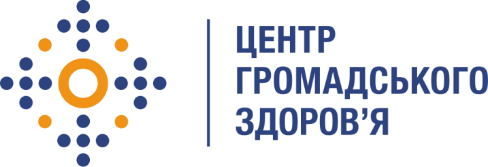 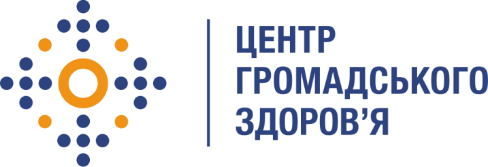 Державна установа 
«Центр громадського здоров’я Міністерства охорони здоров’я України» оголошує конкурс на відбір Регіональних консультантів з моніторингу щодо контролю реалізації компонентів Біоповедінкового дослідження серед засуджених (2023)в рамках проекту Глобального фонду для боротьби зі СНІДом, туберкульозом та малярією «Прискорення прогресу у зменшенні тягаря туберкульозу та ВІЛ-інфекції в Україні» Назва позиції: Регіональний консультант з моніторингу щодо контролю реалізації компонентів біоповедінкового дослідження;Територія: Вінницька, Волинська, Дніпропетровська, Житомирська, Івано-Франківська, Київська, Кіровоградська, Львівська, Миколаївська, Одеська, Полтавська, Рівненська, Сумська, Тернопільська, Харківська, Хмельницька, Черкаська, Чернігівська, Чернівецька області та м. Київ.Період надання послуг: до 30 листопада 2023 р.Кількість моніторингових візитів, які необхідно здійснити: 1-2 (обговорюється за результатами проходження конкурсу).Інформація щодо установи:Головним завданнями Державної установи «Центр громадського здоров’я Міністерства охорони здоров’я України» (далі – Центр) є діяльність у сфері громадського здоров’я. Центр виконує лікувально-профілактичні, науково-практичні та організаційно-методичні функції у сфері охорони здоров’я з метою забезпечення якості лікування хворих на соціально небезпечні захворювання, зокрема ВІЛ/СНІД, туберкульоз, наркозалежність, вірусні гепатити тощо, попередження захворювань в контексті розбудови системи громадського здоров’я. Центр приймає участь в розробці регуляторної політики і взаємодіє з іншими міністерствами, науково-дослідними установами, міжнародними установами та громадськими організаціями, що працюють в сфері громадського здоров’я та протидії соціально небезпечним захворюванням.Інформація про дослідження, в рамках яких здійснюється моніторинг:Мета Біоповедінкового дослідження серед засуджених (2023) (далі – дослідження) – визначити поширеність ВІЛ-інфекції та ризикованих поведінкових практик щодо ВІЛ серед засуджених й оцінити ефективність профілактичних і лікувальних програм в установах виконання покарань (далі – УВП) Державної кримінально-виконавчої служби України.Польовий етап дослідження складатиметься з двох компонентів – поведінкового та біологічного. В ході поведінкового компоненту дослідження буде здійснюватись опитування засуджених (300 жінок і 1200 чоловіків) у відповідно відібраних та включених до складу вибіркової сукупності дослідження УВП. В ході біологічного компоненту дослідження учасники будуть тестуватись наявними в закладах охорони здоров’я ЦОЗ ДКВС України швидкими тестами на наявність серологічних маркерів ВІЛ-інфекції, вірусних гепатитів В та С. Перед початком дослідження кожен учасник отримає інформацію про мету та процедуру дослідження та надасть інформовану згоду на участь у ньому. Після успішного проходження учасником всіх компонентів дослідження він отримає мотиваційний набір.Завдання :Здійснення одноденних візитів до локацій дослідження в обраних містах, з метою забезпечення перевірки дотримання методології дослідження виконавцями та контролю якості збору даних, що включає:Перевірка коректного відбору учасників дослідження відповідно до зазначених критеріїв включення до біоповедінкового дослідженняКонтроль дотримання принципів етичності виконавцями польового етапу біоповедінкового дослідження та збереження ними конфіденційності учасників дослідження під час до-тестових та після-тестових консультаційПеревірка наявної заповненої документації на кожного учасника біоповедінкового Фіксація в моніторингових формах процесу збору даних, наявних особливостей, порушень та негайне повідомлення координатора дослідження від ДУ «Центр громадського здоров’я Міністерства охорони здоров’я України», у разі їх виявленняНаписання та подання електронної версії звіту за результатами здійснення візитів, за наданою формою, у продовж 2х днів з моменту здійснення візиту.Подання паперового звіту, затвердженого Замовником, за результатами здійснення візитів, за наданою формою, у продовж 5х днів після затвердження.Вимоги до професійної компетентності:Вища освіта;Досвід роботи з первинною звітною документацією;Досвід роботи з електронними інструментами моніторингу та оцінки буде перевагою;Знання принципів реалізації біоповедінкових досліджень;Досвід роботи у складі дослідницької команди, яка реалізовувала біоповедінкові дослідження буде перевагою;Надсилайте ваше резюме із зазначенням бажаної вартості консультаційних послуг (за 1 день/візит) та назвою міст, в яких готові працювати на електронну адресу vacancies@phc.org.ua:. В темі листа, будь ласка, зазначте: «427-2023 Консультант з моніторингу щодо контролю реалізації компонентів біоповедінкового дослідження  серед засуджених (2023)». Мова резюме: українська та англійська (обов’язково).Термін подання документів – до 20 листопада 2023 року, реєстрація документів 
завершується о 13:00.За результатами відбору резюме успішні кандидати будуть запрошені до участі у співбесіді. У зв’язку з великою кількістю заявок, ми будемо контактувати лише з кандидатами, запрошеними на співбесіду. Умови завдання та контракту можуть бути докладніше обговорені під час співбесіди.Державна установа «Центр громадського здоров’я Міністерства охорони здоров’я України» залишає за собою право повторно розмістити оголошення про конкурс, скасувати конкурс, запропонувати позицію зі зміненими завданнями чи з іншою тривалістю контракту.